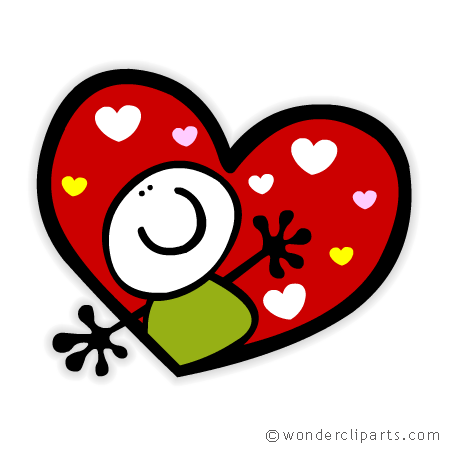 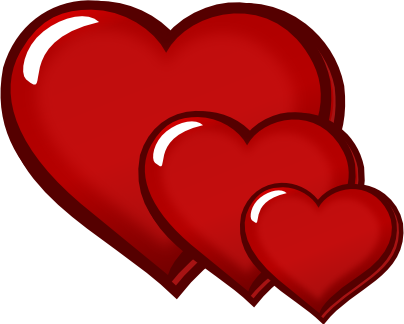 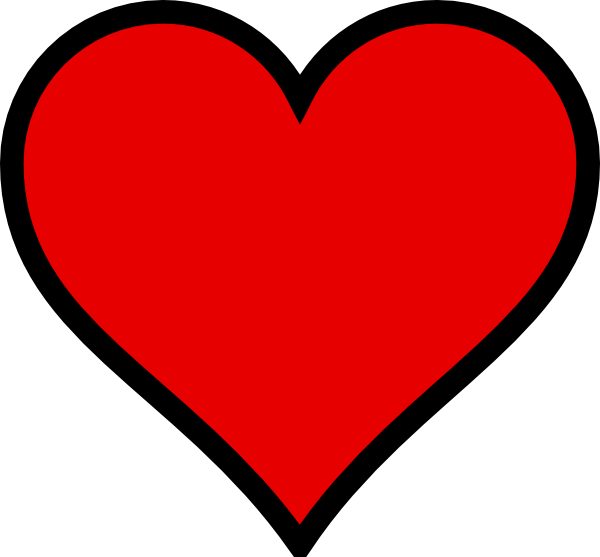 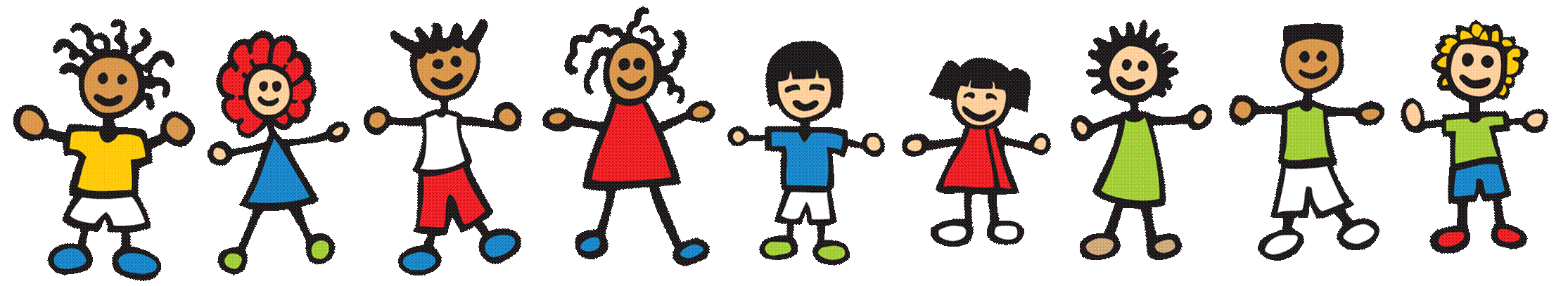 SundayMondayTuesdayWednesdayThursdayFridaySaturday12Bucket Fillers, book read on announcementsDo a Quick WriteHelp with dishes3456789Read a book to someone today.Make a new friend today!Kindness Counts Kick off AssemblyToothpaste lesson on how words can not be taken back.Be kind to someone today!Write a kind-o-gram to someone in your family.Give someone a hug today!10111213141516Help clean up your room today.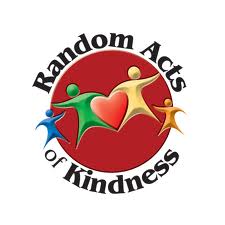 Lend a pencil to someone who needs one. ABC’s of kindness class book.Smile at someone today.Add different ways your class can be kind to the “Kindness Wall”.Speak kindly to EVERYONE!Encourage someone today.17181920212223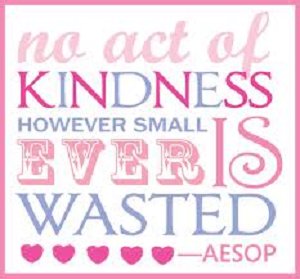 2425262728Open the door for someone today.Do something kind when no one is looking.Make a Class Kindness Quilt.Smile at a teacher today.Watch a kindness videoBlood DriveGive someone a compliment today.Believe in the MAGIC of kindness.